СОВЕТ ДЕПУТАТОВМУНИЦИПАЛЬНОГО ОКРУГА ТВЕРСКОЙРЕШЕНИЕ              27.10.2021 №  ___/2021В соответствии с Федеральным законом от 06.10.2003 № 131-ФЗ «Об общих принципах организации местного самоуправления в Российской Федерации», решением Совета депутатов муниципального округа Тверской в городе Москве от 15.04.2021 № /2021 «Об утверждении Порядка организации территориального общественного самоуправления на территории муниципального округа Тверской», Уставом муниципального округа Тверской, Совет депутатов решил:1. Согласовать/Отказать в согласовании границ территории для осуществления деятельности территориального общественного самоуправления «Горчаковский двор 14», предложенной инициативной группой по учреждению ТОС «Горчаковский двор 14», согласно приложению к настоящему решению.2. Опубликовать настоящее решение в бюллетене «Московский муниципальный вестник» и разместить на официальном сайте муниципального округа Тверской по адресу: www.adm-tver.ru.3. Контроль за выполнением настоящего решения возложить на главу муниципального округа Тверской Я.Б. Якубовича.Глава муниципального округа Тверской	                                                                 Я.Б. ЯкубовичПриложение к решению Совета депутатовмуниципального округа Тверской от 27.10.2021 № ___/2021Описание территории ТОС «Горчаковский двор 14»Подъезд, обозначенный в документах инвентарного учета литерой «Г» многоквартирного жилого дома, расположенного по адресу: город Москва, Страстной бульвар, д. 4, строение 3, включая все жилые и нежилые помещения, лестничные клетки и марши на 4 (четырёх) этажах с подвалом и чердачными помещениями; пожарными, аварийными входами; согласно схеме часть дворовой территории по центральной оси середины двора литеры Ж, Е до оси литеры А, Б по оси литеры Е, А (граница нежилого помещения на 1 этаже и квартирой № 14) до глухой стены нежилого дома № 5 по Козицкому переулку; по оси литеры А, Д до входной группы подвального нежилого помещения в строении 5; по оси литеры Д, Ж между строениями 3 и 5.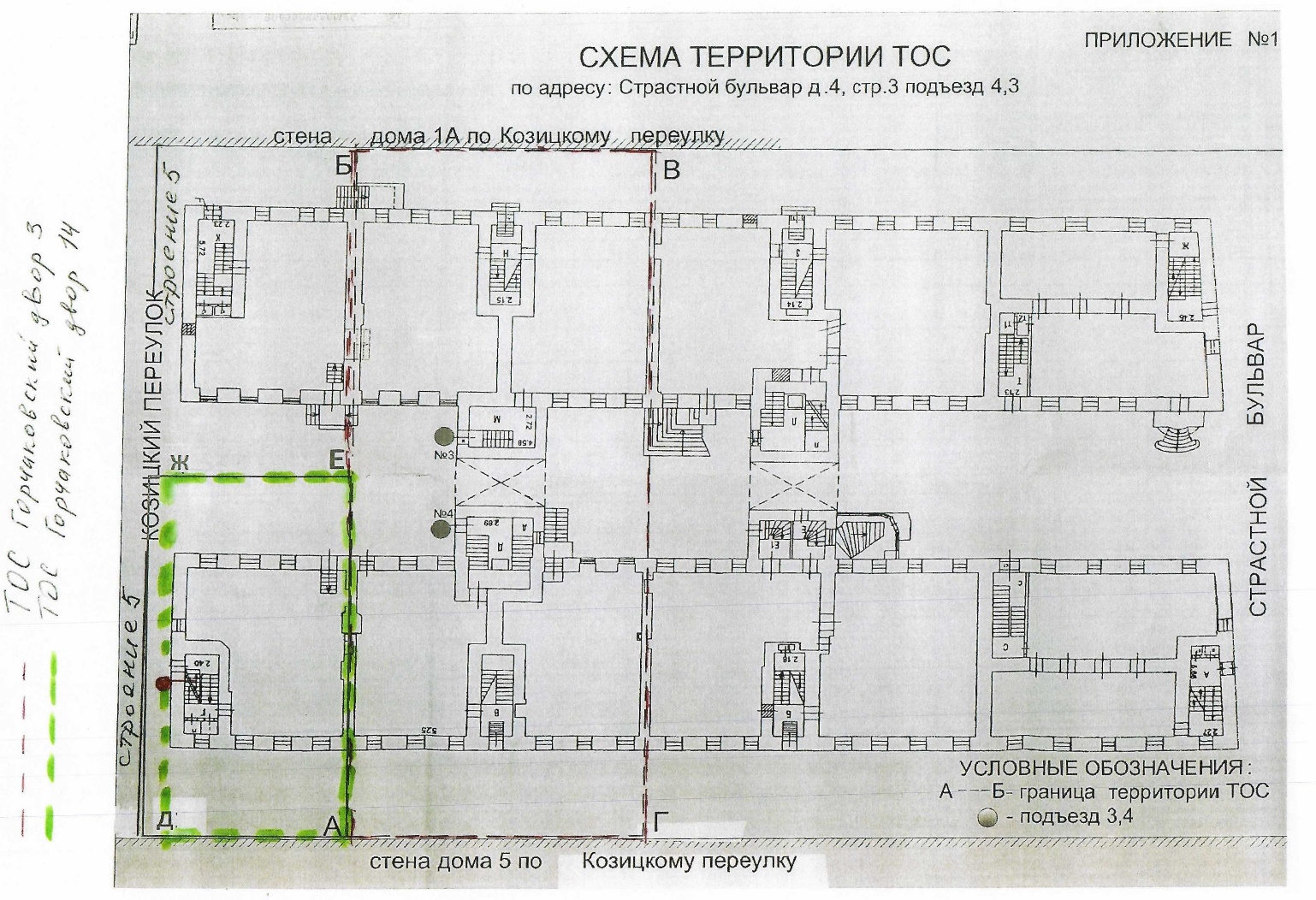 «О границах территории для осуществления деятельности территориального общественного самоуправления «Горчаковский двор 14»